BROAD RUN CREW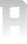 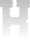 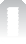 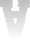 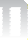 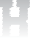 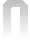 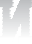 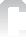 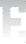 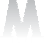 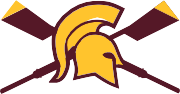 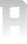 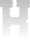 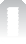 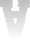 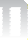 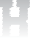 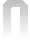 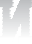 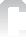 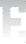 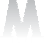  	ERGATHON FUNDRAISER		Broad Run Crew Ergathon 2021 will take place in mid-April (weather pending).As with all crew 	activities, Covid - 19 mitigation precautions will be of highest priority.WHAT IS AN ERGATHON?An Ergathon is a team fundraising event where team members row a specified distance on rowing machines called "ERGs". Team members ask for donations to help support the team’s expenses. This year, donations will be used to upgrade and maintain our boats and oars, inclusive of shoes, speaker wiring, Vortex edges etc.Rowers will participate pulling 6,000 meters (3 x 2K or 2 x 3K). This 6K piece is three times the distance our rowers normally test - making each rower work for their funds.  Coxswains will participate rowing 3,000 meters (1 x 3K or 2 x 1.5K).WHY HAVE AN ERGATHON?Events like this help BRC with the costs and fees associated with operating a high school varsity sport. Each team member should raise a minimum of $200 to participate. Prizes will be awarded to those bringing in the most donations.DONATIONSBroad Run Crew team members (rowers and coxswains) will collect donations for the Ergathon and place them in the provided envelope. Team members should record the donations on the donor sheet and turn-in their donor sheet and donations before the scheduled Ergathon. Team members may ask family, friends, neighbors, or local businesses for donations. Donations may be made via cash or check (made payable to Broad Run Crew) or Pay Pal (visit Broadruncrew.com for Pay Pal link).ABOUT BRCBroad Run Crew is a varsity sport that operates out of Broad Run High School. We participate in local, state, and national competitions in various men’s and women’s divisions. As a Tier 3 Varsity Program, we are not funded by LCPS or Broad Run High School. BRC relies completely on dues and donations to operate and grow. We are a 501(c)3 public charity and all donations are tax deductible. To learn more about BRC, please visit us on the web.Visit us on the web: broadruncrew.com	ERGATHON FUNDRAISER                              TEAM MEMBER’S NAME:DONOR’S NAME                                                      AMOUNT         CHECK     CASH     PAYPAL 	Example: Ms. Donor	$	25$$$$$$$$$$$$$ENVELOPE TOTAL $Note: we are a 501(c)3 public charity and all donations are tax deductible under IRC section 170.